Для разработки исходных требований к проектированию Утилизатора ДГ -  КЭксплуатационные параметры2. Общие вопросыОпросный лист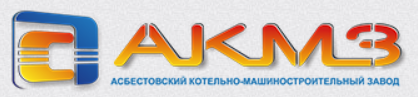 №НаименованиеПоказательЗначениеОтветственный  за показатель1Нагреваемая среда (газ, жидкость)2Температура на входе°C3Температура на выходе°C4Объемный расход(или кг/час), указать размерностьНм³ или м³/час5Давление на входемм.вод.ст.6Допустимое аэродинамическое сопротивление мм.вод.ст.7Наличие SO2 и SO3 (Да / Нет / Нет данных)8Запыленность потока (Да / Нет / Нет данных)9Влагосодержаниег/кг или г/м310Является ли процесс циклическим? 
(Да / Нет / Нет данных)
Изменяются ли в процессе эксплуатации параметры потока, указанные в каком-либо из предыдущих пунктов?№Наименование1Название и описание технологического процесса, в котором будет использован теплоноситель2Место предполагаемой  установки теплообменника 
(описание, эскизы с размерами, фото).3Присоединительные размеры и сечения подводящих и отводящих магистралей( чертеж)4Есть ли ограничения по геометрическим размерам (ширине, глубине, высоте)5Режим работы теплообменника 
(одно, - двухсменный, непрерывный)6Направление движения сред 
(встречное, перекрестное, согласное)7Использовались ли ранее в данном технологическом процессе теплообменники?8Откуда предполагается производить забор нагреваемой среды 
(из помещения или с улицы)?9Назначение нагретой среды, куда производится ее выброс. 10Требуется ли шеф монтаж и наладка11Требуется ли разработка и изготовление теплоизоляции (или она делается «по месту»)     12Количество  теплообменников13Необходимые сроки поставки14Источник информации, из которого узнали о теплообменниках типа РТ
(Ребристый  Теплообменник).15Название и реквизиты предприятия-заказчика16Ф.И.О. и телефон контактного лица, e-mailПодпись. Дата